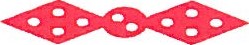 MravenecCHRÁNĚNÉ DÍLNYRezervační/garanční smlouva o poskytování náhradního plnění pro rok 2019Dodavatel: MRAVENEC spol. s r.o.se sídlem: K Lesu 401, 252 67 Tuchoměřice IČ: 263 597 91 DIČ: CZ 263 597 91 zastoupený: jednatelkou Helenou Plachou společnost zapsána v obchodním rejstříku vedeném u Městského soudu v Praze oddíl C. vložka 218002, /dále jen dodavatel/a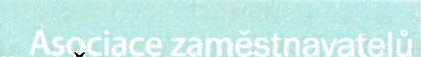 Odběratel: Základní škola Kadaň, ul.Školní 1479, okr.Chomutov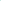 se sídlem: ul. Školní 1479, 432 01 Kadaň IČ: 46789979 zastoupený: Mgr. Irenou Gahlerovou, ředitelkou školy /dále jen odběratel/I. Smluvní strany uzavírají následující Rezervační/garanční smlouvu o poskytování tzv. náhradního plnění /dále jen Smlouva/ za účelem vzájemné spolupráce, podle ustanovení Š 81 a navazujících zákona č. 435/2004 Sb. o zaměstnanosti v platném znění /dále jen zákon/.2. Dodavatel, který je k tomuto účelu oprávněn, se zavazuje, že na objem fakturace, specifikovaný v bodě 5. této Smlouvy, za dodané produkty, výrobky či služby, které budou dodavatelem odběrateli v průběhu období platnosti a účinnosti této Smlouvy dodány, poskytne odběrateli tzv. „náhradní plnění” ve smyslu ustanovení Š 81 zákona o zaměstnanosti č. 435/2004 Sb., v platném znění.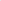 Dodavatel se zavazuje vykazovat plnění odebraných služeb v elektronické evidenci Ministerstva práce a sociálních věcí (dále jen MPSV) pro evidenci náhradního plnění dle Š84 novely zákona č. 435/2004 Sb., o zaměstnanosti, účinné dnem 1. IO. 2017. Prohlašuje, že ke dni podpisu Smlouvy je veden v systému elektronické evidence a ověřen Úřadem práce ČR.Odběratel se zavazuje potvrdit platnost a správnost údajů vložených do evidence dodavatelem nejpozději do 20 kalendářních dnů od jejich vložení do systému. Pro účely potvrzování údajů, vložených poskytovatelem do elektronické evidence MPSV určuje za objednatele následující oprávněnou kontaktní osobu: Růženu Xinotis a kontaktní email:kancelar@lzskadan.cz. Kontaktní osobou za dodavatele je: Lenka Hloušková E-mail: sever@pape.cz Pokud dojde ke změně kontaktní osoby a e-mailu v průběhu platnosti Smlouvy, je odběratel povinen o tom elektronicky nebo písemně informovat dodavatele do kalendářních 5 dnů prostřednictvím kontaktní osoby nebo statutárního zástupce. Nepotvrzené faktury budou ze systému po uplynutí 30-ti dnů stornovány. Odběratel dále podá žádost u příslušného úřadu práce o možnost exportování zadaných faktur ze systému, což mu zjednoduší práci při dalším zpracování povinného podílu pro úřad práce.Objednatel si touto Smlouvou rezervuje u dodavatele potvrzení náhradního plnění spojeného s uskutečněným odběrem produktů, výrobků či služeb, pro účely výše uvedeného náhradního plnění v kalendářním roce 2019, a to do konce prosince 2019, pro dodávky v objemu nejméně .. .90 000,- ... Kč bez DPH. Objednatel se zároveň zavazuje rezervované produkty, výrobky či služby v kalendářním roce 2019 odebrat a zaplatit.Dodavatel se podpisem smlouvy zavazuje poskytnout za uskutečněná plnění zaevidovat v termínu 30 dnů od jejich uhrazení na účet objednatele do systému elektronické evidence v plné výši podle předchozího bodu č. 5. Podmínkou splnění této povinnosti je uhrazení uskutečněných dodávek v roce 2019 v termínu do 15.01.2020 po jejich uskutečnění na účet dodąvatele.V případě, že dodavatel neposkytne svým zaviněným jednáním odběrateli náhradní plnění za uskutečněné dodávky v uvedené výši a za podmínek sjednaných ve Smlouvě, se dodavatel zavazuje k povinnosti uhradit odběrateli veškeré prokazatelné škody a náklady, které mu vzniknou nedodržením této Smlouvy.V případě, že objednatel neodebere svým zaviněným jednáním od dodavatele rezervované dodávky v uvedené výši a za podmínek sjednaných ve Smlouvě, se objednatel zavazuje k povinnosti uhradit dodavateli veškeré prokazatelné náklady a ušlý zisk, které mu vzniknou nedodržením této Smlouvy.9. Tato Smlouva je platná dnem podpisu obou smluvních stran.Obě smluvní strany prohlašují, že Smlouva je jim jasná, srozumitelná a že nebyla uzavřena v tísni, ani za jinak zjevně nevýhodných podmínek. Jako důkaz toho připojují své podpisy.Smlouva je vyhotovena ve 3 (třech) výtiscích. Z nich objednatel obdrží I exemplář a dodavatel 2 exempláře, odpovídajících počtu výtisků Obchodní smlouvy mezi subjekty uzavřené.Součástí této smlouvy je „ Návod k aplikaci ENP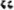 V Kadani dne 23.4.2019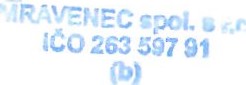 -	          Helena Plachá, jednatelka  odběratel	                               dodavatel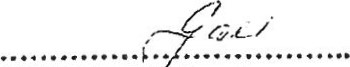 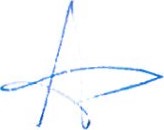 